О реализации проекта «Мы будущее России!» на территории муниципального образования  «Алданский район»Во исполнение Указа Главы Республики Саха (Якутия) от 20.11.2019 № 825 «О проекте «Мы- будущее России!», Постановляю:Утвердить состав рабочей группы по разработке и  реализации проекта «Мы –будущее России!» на территории МО «Алданский район», согласно приложению №1 к настоящему постановлению;Главам муниципальных образований Алданского района рекомендовать:Оказать содействие в разработке и реализации проекта «Мы- будущее России!» Создать рабочие группы по разработке и реализации проекта «Мы- будущее России!» на местах в срок до 25 декабря 2019 года.3. МКУ «Департамент образования Алданского района» (Е.И. Хрущ); МУ «Управление культуры и искусства Алданского района» (Помалейко А.Л.); ГБОУ СПО РС (Я) «Алданский медицинский колледж»- (Миронов Н.С.); ГА ПОУ РС(Я) «Алданский политехнический техникум» (Иванова Л.М.): 3.1. Обеспечить межведомственное взаимодействие по разработке и реализации проекта «Мы- будущее России!»  3.2. Создать рабочие группы в подведомственных учреждениях по разработке и реализации проекта «Мы- будущее России!» в срок до 25 декабря 2019 года.	4. Опубликовать настоящее постановление на официальном сайте муниципального образования «Алданский район», а так же в средствах массовой информации;	5. Контроль исполнения настоящего постановления возложить на заместителя главы по социальным вопросам МО «Алданский район» (Сахно И.В.);       6. Настоящее постановление вступает в силу с момента его подписания.Глава района                                                                                                        С.Н. ПоздняковАрсамакова Татьяна Викторовна, 35299Приложение 1 к Постановлению №_____ от _____ года.СОСТАВРАБОЧЕЙ ГРУППЫ ПО РАЗРАБОТКЕ И РЕАЛИЗАЦИИ ПРОЕКТА «МЫ-БУДУЩЕЕ РОССИИ!» Поздняков С.Н.       -    глава МО «Алданский район», председательРЕСПУБЛИКА  САХА (ЯКУТИЯ) АДМИНИСТРАЦИЯ МУНИЦИПАЛЬНОГО  ОБРАЗОВАНИЯ«АЛДАНСКИЙ  РАЙОН»ПОСТАНОВЛЕНИЕ№ 1311п от 11.12.2019 г.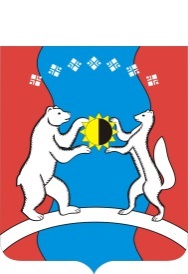 САХА ӨРӨСПҮҮБҮЛҮКЭТЭ«АЛДАН  ОРОЙУОНА»МУНИЦИПАЛЬНАЙТЭРИЛЛИИДЬАһАЛТАТАУУРААХСахно И.В.-заместитель главы по социальным вопросам  МО «Алданский район»,  заместитель председателяЗангирова А.А.-главный специалист по молодежной политике администрации МО «Алданский район»Члены:Члены:Члены:Бугай А.Л.-глава МО «Город Алдан» (по согласованию)Заверюха А.В.-глава МО «Город Томмот» (по согласованию)Потапов Е.Е.-глава МО «Поселок Нижний Куранах» (по согласованию)Гордиенко С.Н.-глава МО «Поселок Ленинский» (по согласованию)Прокопьев Н.Д.-глава МО «БЭНН»Максимов Н.К.-глава МО «Национальный наслег Анамы»Лазарева О.Ш.-глава МО «Чагдинский наслег»Хрущ Е.И.-начальник ГКУ «Департамент образования МО Алданский район»Арсамакова Т.В..-начальник Социального управления администрации МО «Алданский район»Помалейко А.Л.-начальник МУ «Управление культуры и искусства Алданского района»Минакова Е.Б.-главный специалист по физической культуре и спорту администрации МО «Алданский район»Михайлова С.Р.       -главный специалист по национальной политике администрации МО «Алданский район»Миронов Н.С..-  руководитель ГБОУ СПО РС(Я) «Медицинский колледж» (по согласованию)Иванова Л.М.руководитель АУРС(Я) «Алданский политехнический техникум» (по согласованию)Барамыгина М.Б.-председатель общественной организации  по социальной поддержки населения Алданского района Республики Саха (Якутия)Бабич О.В.-председатель Совета районного (зонального) центра Военно-патриотического воспитания и подготовки граждан (молодежи) муниципального образования «Алданский район» к военной службе, военный комиссар Алданского районаИеромонах Макарий (Золотавин)-  благочинный  церквей Алданского округа (по согласованию)